Túrakód: F_Berek-22,1_f  / Táv.: 22,1 km  Szintidő: 3:09 óra, (átlagseb.: 7,02 km/h  /  Frissítve: 2022-01-20Túranév: Szent-S-kör / Terepfutó _Berek-22,1 km_fRésztávokhoz javasolt rész-szintidők (kerekített adatok, átlagsebességgel kalkulálva):Feldolgozták: Baráth László, Hernyik András, Valkai Árpád, 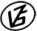 Tapasztalataidat, élményeidet őrömmel fogadjuk! 
(Fotó és videó anyagokat is várunk.)RésztávRésztávRész-szintidőRész-szintidőF_Berek-22,1_f_01-rtBerek / Rajt-Cél / terepfutó - Berek / 90:150:15F_Berek-22,1_f_02-rtBerek / 9 - Berek / 80:250:41F_Berek-22,1_f_03-rtBerek / 8 - Berek / 110:511:32F_Berek-22,1_f_04-rtBerek / 11 - Berek / 100:502:22F_Berek-22,1_f_05-rtBerek / 10 - Berek / 10:112:33F_Berek-22,1_f_06-rtBerek / 1 - Berek / Rajt-Cél / terepfutó0:363:09